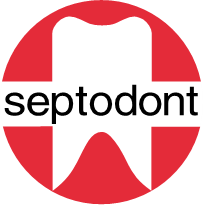 SEPTODONT ARTICLE CODEPRODUCT NAMEPlease select the product concerned10307PDENTAPEN AM (22)10306ODENTAPEN UE  (22)0051UDENTAPEN (UE) 0476IDENTAPEN10213ZDENTAPEN (US)10126SDENTAPEN (US)10296EDENTAPEN COMPLETE KIT 2.2 ML10300IGRIP SERINGUE DENTAPEN SPINE SPIX0050WGRIP SERINGUE DENTAPEN SPINE SPIX10177PCORPS SERINGUE DENTAPEN  (US)10301JCORPS SERINGUE DENTAPEN  (US)10304MCORPS SERINGUE DENTAPEN  (UE)0050ZCORPS SERINGUE DENTAPEN  (UE)0050YBATTERIE DENTAPEN10302KBATTERIE DENTAPEN10303LAILETTE POUR SERINGUE DENTAPEN0050XAILETTE POUR SERINGUE DENTAPEN10305NHOUSSE DE PROTECTION DENTAPEN0051JHOUSSE DE PROTECTION DENTAPENSeptodont purchase order numberFOR INCIDENT REGARDING THE KIT (injector or any element of the kit – Battery/Cartridge holder/ Finger Grip/O-Ring/SleeveFOR INCIDENT REGARDING THE KIT (injector or any element of the kit – Battery/Cartridge holder/ Finger Grip/O-Ring/SleeveSeptodont batch number concernedPlease refer to the receipt received for your purchasing orderSupplier batch number concernedDevice Serial NumberOn the Box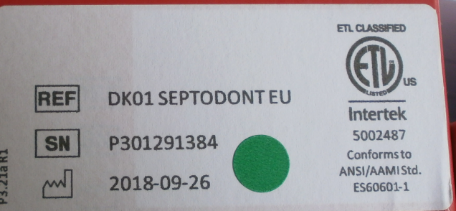 On the device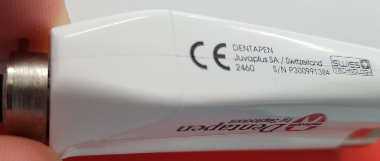 Please confirm if the Serial Number is the same on the box and the device Yes No  If the serial number between the box and the device is not the same, please confirm with the practitioner if there is not a mix………………………………………………….Delivery date at the practitioner’s officeIs there a green label on the device?Yes No  SITUATION OF THE INCIDENTSITUATION OF THE INCIDENTIN CASE OF DAMAGED ITEM (accessory and Dentapen Injector)IN CASE OF DAMAGED ITEM (accessory and Dentapen Injector)Does the problem appear at the 1st use?Please detail the situation of the incident (when? How? Condition of use? Etc…)Has the damaged item been cleaned &/or sterilised?Yes No  If yes, How many times?Please describe the cleaning and sterilization conditionsIs the problem occurring with many accessories or one specifically?IN CASE OF DEVICE MALFUNCTION (Dentapen injector)IN CASE OF DEVICE MALFUNCTION (Dentapen injector)Does the problem appear at the 1st use?Please detail the situation of the incident (when? How? Condition of use? Etc…)Has the damaged item been cleaned (type of product and protocol)?If yes, How many times?-Please described the cleaning conditionsWhat is the color of the On/Off led while using the device?GreenOrangeRed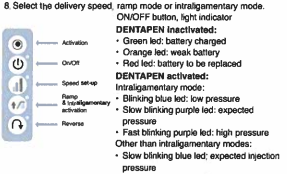 After detection of the problem, has the battery been changed?By the Practioner?By Internal teams? Oui And if so, did the problem persist?FOR OTHER INCIDENTFOR OTHER INCIDENTDoes the problem appear at the 1st use?………………………………………………….Please detail the situation of the incident (when? How? Condition of use? Etc…)………………………………………………….